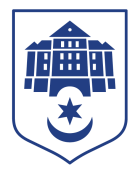 Тернопільська міська рада восьмого скликанняПротокол №35позапланового засідання виконавчого комітету міської ради28.04.2022				Початок засідання									12.00Головуючий: Надал Сергій.Присутні на засіданні : Гірчак Ігор, Дідич Володимир, Корнутяк Володимир, Крисоватий Ігор, Кузьма Ольга, Надал Сергій, Стемковський Владислав, Татарин Богдан, Туткалюк Ольга, Хімейчук Іван. Відсутні на засіданні: Осадця Сергій, Остапчук Вікторія, Солтис Віктор, Якимчук Петро.Кворум є – 10 членів виконавчого комітету. СЛУХАЛИ: Про передачу матеріальних цінностейДОПОВІДАВ: Дідич Володимир.ГОЛОСУВАННЯ: за – 10, проти – 0, утримались – 0.ВИРІШИЛИ: рішення  № 406 додається.	Міський голова 						Сергій НАДАЛІрина Чорній  0674472610